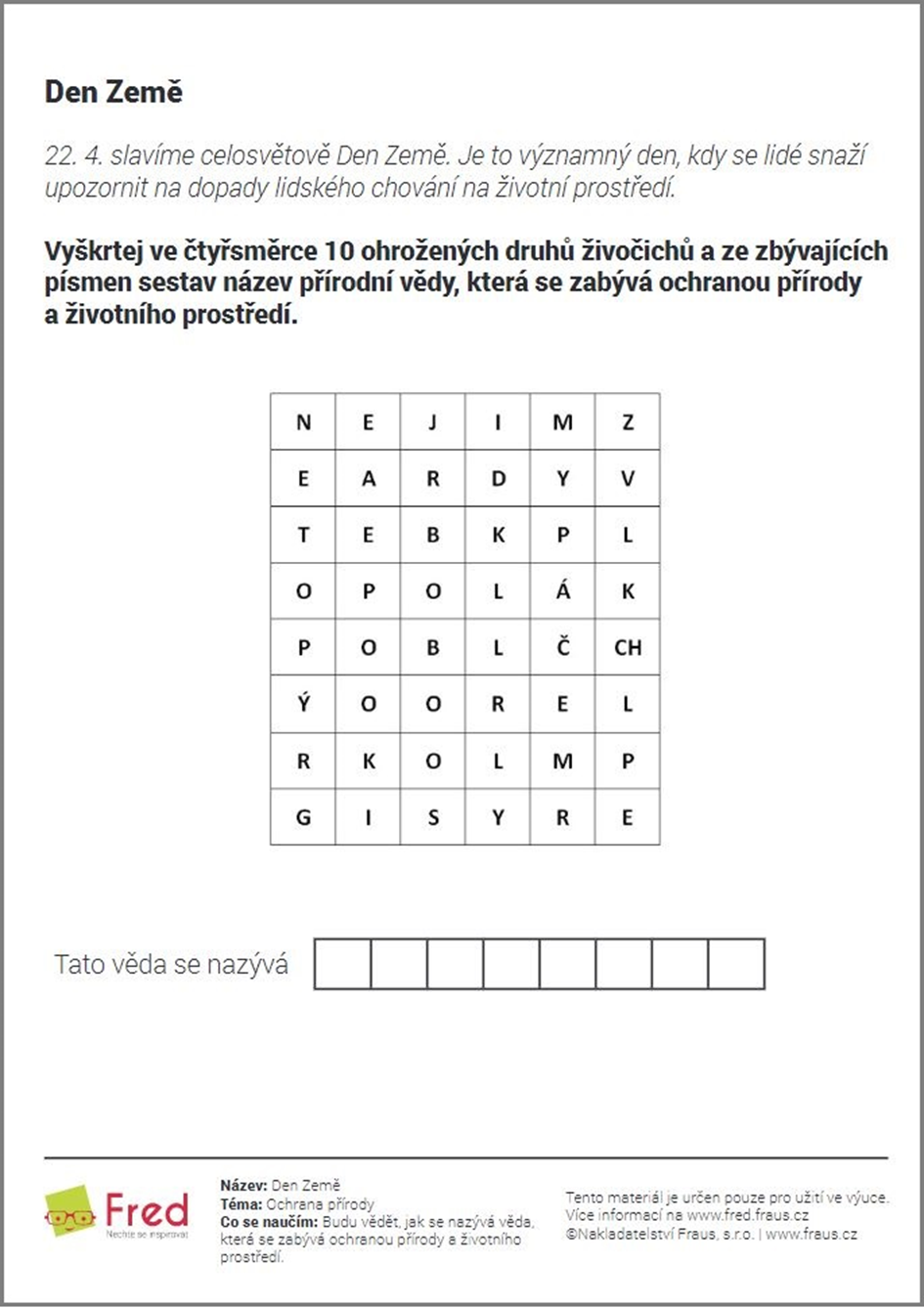 Text písně - Třídíme odpad (melodie písničky Prší, prší)I když jsme jen malé děti,		Nedá nám to žádnou práci,		Prší, prší, jen se leje,Umíme už třídit smetí			už jsme jako dospěláci 			popelář se na nás smějemodrá, žlutá, zelená, 			papír, plasty, sklenice,			rychle z auta vyleze,víme co to znamená.			nápojové krabice.			odpadky nám vyveze.